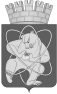 Городской округ«Закрытое административно – территориальное образование  Железногорск Красноярского края»АДМИНИСТРАЦИЯ ЗАТО г. ЖЕЛЕЗНОГОРСКПОСТАНОВЛЕНИЕ07.12. 2020                                                                                                                   		  №  2298г. ЖелезногорскО внесении изменений в постановление Администрации ЗАТО г. Железногорск от 16.02.2016 № 341 «Об утверждении ставок платы за единицу объема древесины»Руководствуясь статьями 76, 84 Лесного кодекса Российской Федерации, на основании статьи 16 Федерального закона от 06.10.2003 № 131-ФЗ «Об общих принципах организации местного самоуправления в Российской Федерации», статьей 37 Устава ЗАТО Железногорск, ПОСТАНОВЛЯЮ:1. Внести в постановление Администрации ЗАТО г. Железногорск от 16.02.2016 № 341 «Об утверждении ставок платы за единицу объема древесины» следующие изменения:1.1. Пункт 3.4. постановления изложить в новой редакции:«3.4. Ставки платы, предусмотренные в приложении № 1 «Ставки платы за единицу объема древесины, заготавливаемой на землях, находящихся в муниципальной собственности (за 1 плотный кубический метр в рублях)» в 2021 году применяются с коэффициентом 2,72.».2. Управлению внутреннего контроля Администрации ЗАТО г. Железногорск (Е. Н. Панченко) довести до сведения населения настоящее постановление через газету «Город и горожане».3. Отделу общественных связей Администрации ЗАТО г. Железногорск (И.С. Архипова) разместить настоящее постановление на официальном сайте городского округа «Закрытое административно-территориальное образование город Железногорск Красноярского края» в информационно-телекоммуникационной сети «Интернет».4. Контроль над исполнением настоящего постановления возложить на первого заместителя Главы ЗАТО г. Железногорск по жилищно-коммунальному хозяйству А.А. Сергейкина.5. Настоящее постановление вступает в силу после его официального опубликования и распространяется на правоотношения, возникшие с 1 января 2021 года.Глава ЗАТО г. Железногорск							           И.Г. Куксин